Templates forControl Medi Easy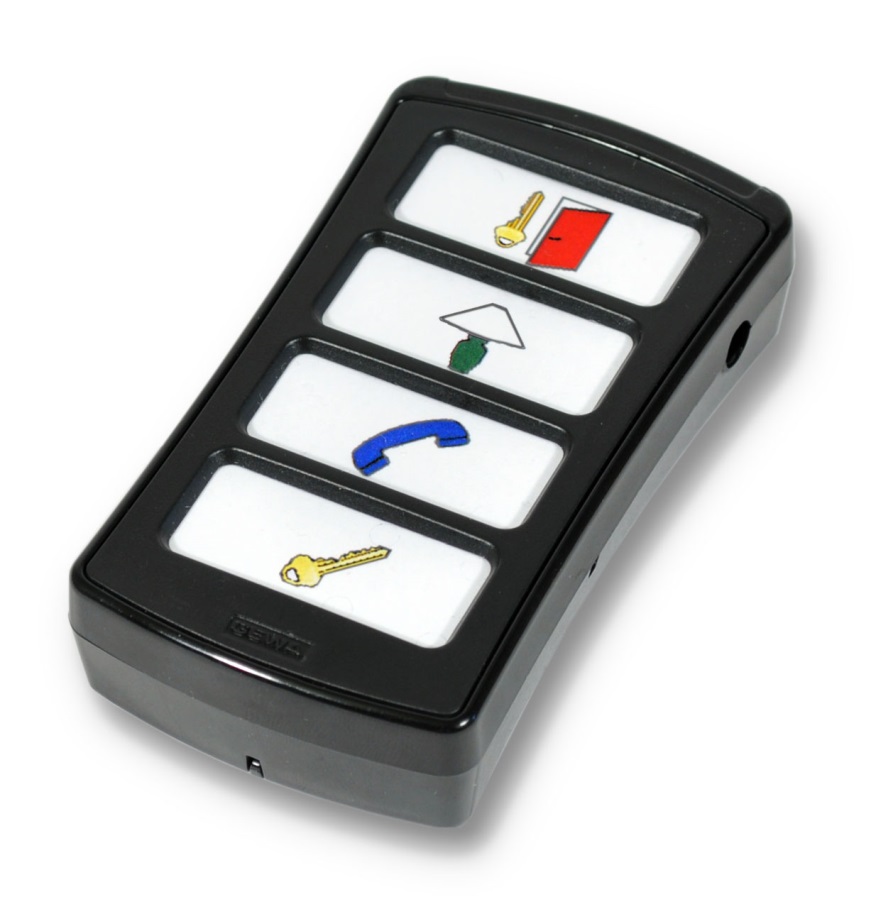 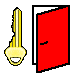 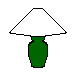 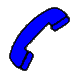 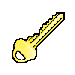 BED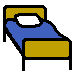 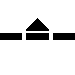 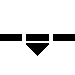 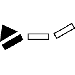 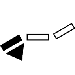 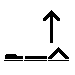 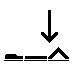 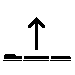 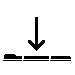 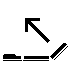 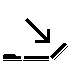 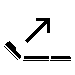 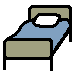 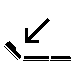 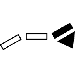 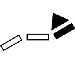 DVD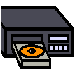 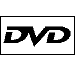 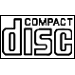 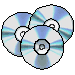 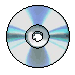 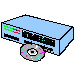 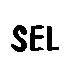 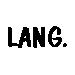 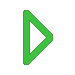 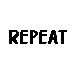 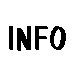 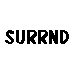 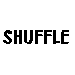 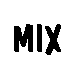 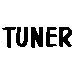 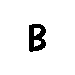 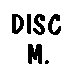 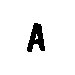 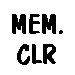 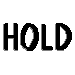 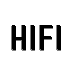 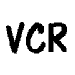 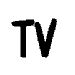 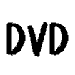 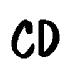 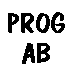 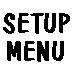 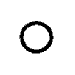 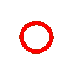 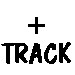 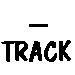 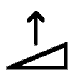 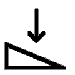 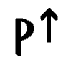 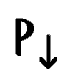 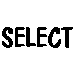 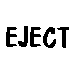 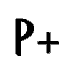 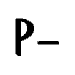 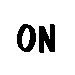 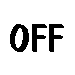 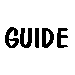 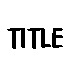 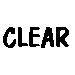 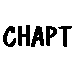 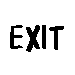 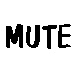 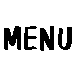 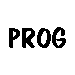 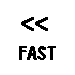 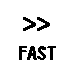 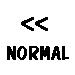 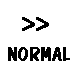 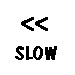 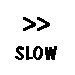 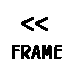 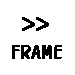 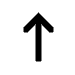 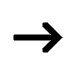 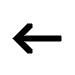 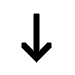 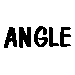 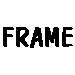 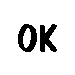 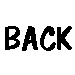 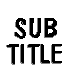 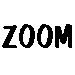 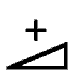 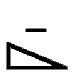 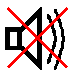 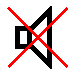 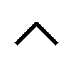 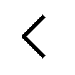 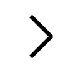 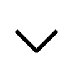 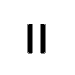 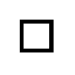 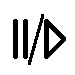 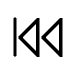 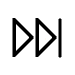 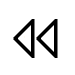 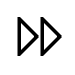 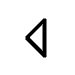 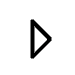 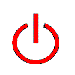 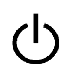 HIFI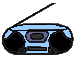 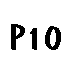 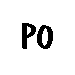 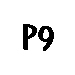 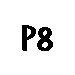 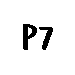 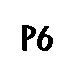 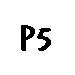 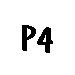 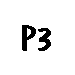 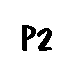 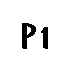 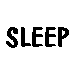 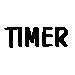 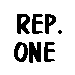 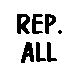 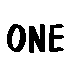 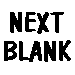 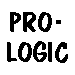 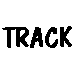 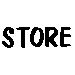 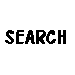 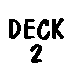 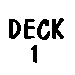 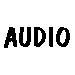 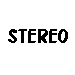 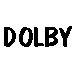 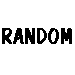 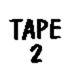 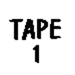 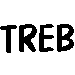 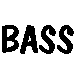 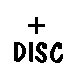 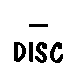 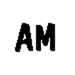 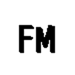 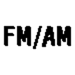 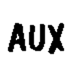 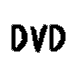 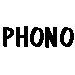 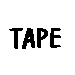 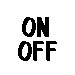 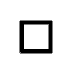 NUMBERS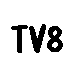 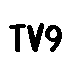 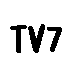 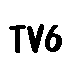 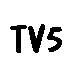 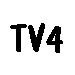 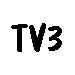 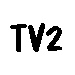 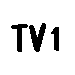 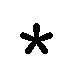 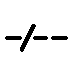 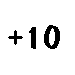 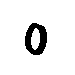 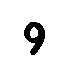 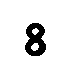 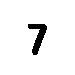 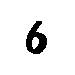 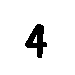 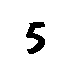 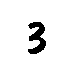 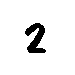 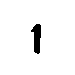 SYMBOLS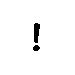 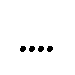 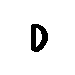 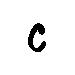 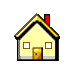 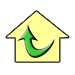 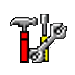 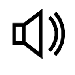 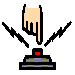 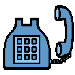 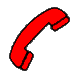 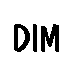 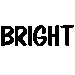 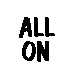 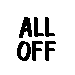 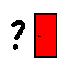 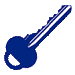 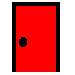 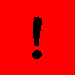 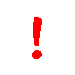 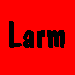 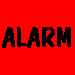 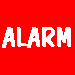 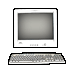 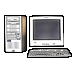 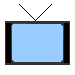 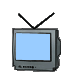 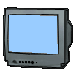 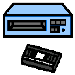 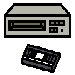 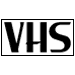 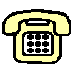 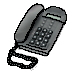 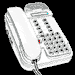 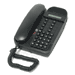 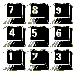 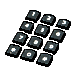 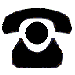 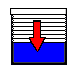 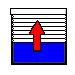 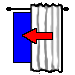 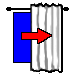 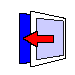 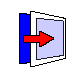 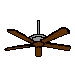 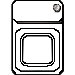 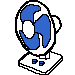 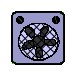 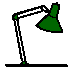 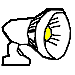 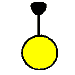 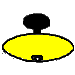 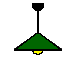 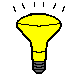 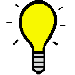 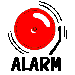 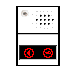 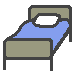 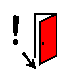 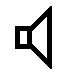 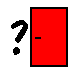 PICTOGRAM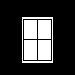 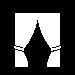 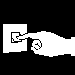 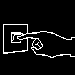 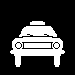 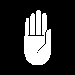 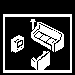 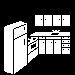 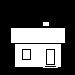 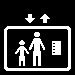 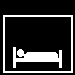 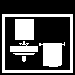 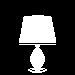 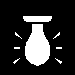 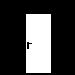 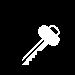 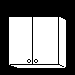 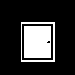 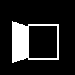 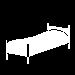 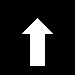 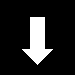 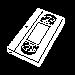 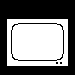 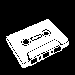 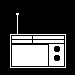 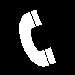 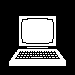 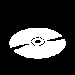 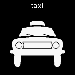 TELEPHONE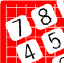 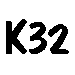 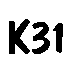 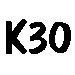 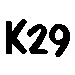 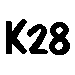 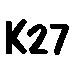 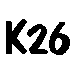 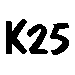 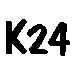 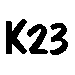 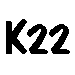 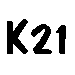 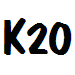 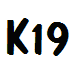 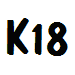 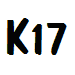 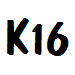 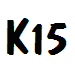 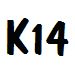 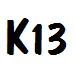 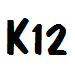 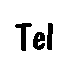 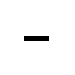 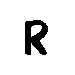 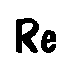 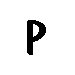 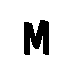 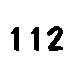 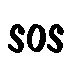 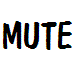 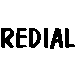 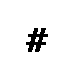 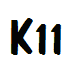 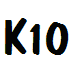 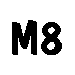 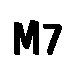 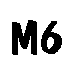 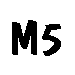 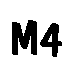 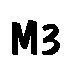 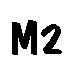 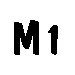 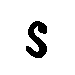 TV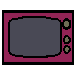 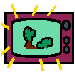 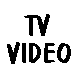 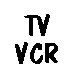 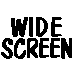 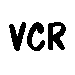 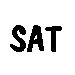 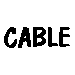 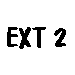 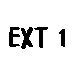 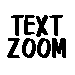 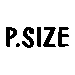 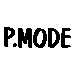 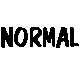 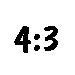 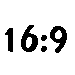 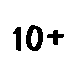 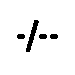 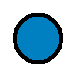 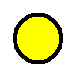 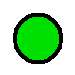 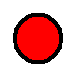 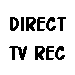 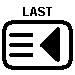 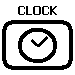 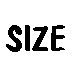 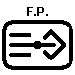 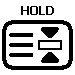 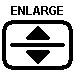 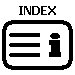 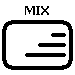 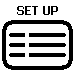 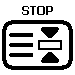 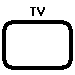 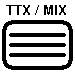 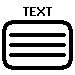 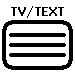 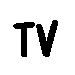 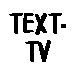 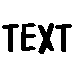 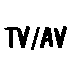 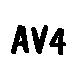 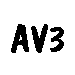 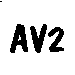 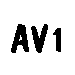 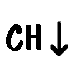 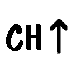 VCR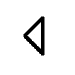 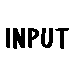 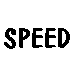 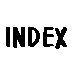 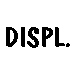 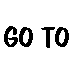 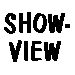 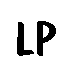 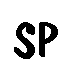 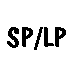 